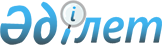 Об организации и обеспечении приписки граждан 1995 года рождения к призывным участкам
					
			Утративший силу
			
			
		
					Решение акима Балхашского района Алматинской области от 02 февраля 2012 года N 2-4. Зарегистрировано Управлением юстиции Балхашского района Департамента юстиции Алматинской области 10 февраля 2012 года N 2-6-90. Утратило силу постановлением акимата Балхашского района Алматинской области от 19 декабря 2012 года № 12-15
      Сноска. Утратило силу постановлением акимата Балхашского района Алматинской области от 19.12.2012 № 12-15.

      Примечание РЦПИ:

      В тексте сохранена авторская орфография и пунктуация.
      В соответствии с подпунктом 13) пункта 1 статьи 33 Закона Республики Казахстан от 23 января 2001 года "О местном государственном управлении и самоуправлении в Республике Казахстан", статьей 17 Закона Республики Казахстан от 8 июля 2005 года "О воинской обязанности и воинской службе" и постановления Правительства Республики Казахстан от 5 мая 2006 года № 371 "Об утверждении Правил о порядке ведения воинского учета военнообязанных и призывников в Республике Казахстан", в целях принятия граждан на воинский учет, определения их количества, определения годности к воинской службе и состояния здоровья, установления общеобразовательного уровня и специальности, определения уровня физической подготовки, предварительного предназначения призывников, отбора кандидатов для подготовки по военно-техническим специальностям и поступления в военные учебные заведения аким района РЕШИЛ:
      1. Организовать и обеспечить приписку граждан мужского пола 1995 года рождения к призывному участку через государственное учреждение "Отдел по делам обороны Балхашского района Алматинской области", расположенному по адресу: Балхашский район село Баканас, улица Кунаева N 35 в январе-марте 2012 года.
      2. Акимам сельских округов и руководителям организаций в сроки установленные Министерством обороны Республики Казахстан, предоставить в государственное учреждение "Отдел по делам обороны Балхашского района Алматинской области" списки допризывников, подлежащих приписке к призывному участку.
      3. Признать утратившим силу решение акима Балхашского района от 9 декабря 2010 года "Об организации и обеспечении приписки граждан 1994 года рождения к призывным участкам" за N 12-10 (зарегистрированный в Реестре нормативных правовых актов 28 января 2011 года N 2-6-79 опубликованный в районной газете "Балхаш онири" 8 февраля 2011 года N 7 (7331)).
      4. Контроль за исполнением данного решения возложить на заместителя акима Балхашского района Рахымбаеву Бакытбеку Рахымбаевичу.
      5. Настоящее решение вступает в силу с момента государственной регистрации в органах юстиции и вводится в действие по истечение десяти календарных дней после дня его первого официального опубликования.
      02 февраля 2012 года
					© 2012. РГП на ПХВ «Институт законодательства и правовой информации Республики Казахстан» Министерства юстиции Республики Казахстан
				
Аким района
А. Кошкимбаев
СОГЛАСОВАНО:
Начальник Государственного
учреждения "Отдел по делам
обороны Балхашского района"
Кушербаев Марат Женисович